ЛАБОРАТОРНАЯ РАБОТА № 3«Определение удельного сопротивления металлического проводника»Цель работы: научиться определять удельное сопротивление металлического проводника Оборудование. 1. Реостат – металлический проводник, намотанный в один слой на керамический цилиндр. 2. Мерная линейка. 3. Штангенциркуль. Краткая теория: Удельным сопротивлением называется коэффициент пропорциональности в формуле  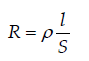 где R - сопротивление проводника, l - длина проводника, ρ – удельное сопротивление			Порядок проведения работы1. Начертите таблицу для записи результатов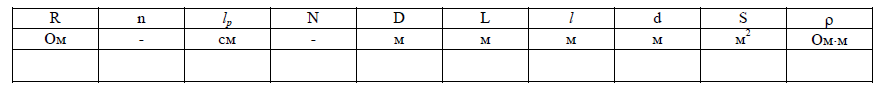 2. Определите сопротивление реостата, оно написано на движке3. Подсчитайте количество витков в 1 см обмотке реостата – n4.Измерьте длину lр. Результат выразить в метрах5. Вычислить число витков в обмотке реостата N=n∙ lр6. С помощью штангенциркуля измерьте диаметр керамического цилиндра, на который намотана обмотка реостата D 7. Вычислите длину одного витка обмотки (длину окружности) L= D, где  3,148. Вычислите длину обмотки реостата (длину проводника) l= L∙ D9. Определить диаметр проволоки в обмотке d = =10. Вычислите площадь поперечного сечения провода S = 11. По формуле  определить удельное сопротивление материала, из которого изготовлена обмотка реостата12. Сделайте вывод по работеВыполнил студент (ка) первого курса группы ________  ___________________________Проверил преподаватель ГБПОУ РО «БГИТ»    ____________________     Н.В. МурзинаЛитература:1. А.В. Фирсов, §§123-127, «Физика для профессий и специальностей технического и естественно-научного профилей», изд. центр «Академия» 2010год.2. П.И. Самойленко § § 8.1-8.3 «Физика для профессий и специальностей социально-экономического и гуманитарного профилей», изд. центр «Академия» 2012 гКонтрольные вопросы:1. Как объяснить причину возникновения сопротивления в металлическом проводнике?2. От каких параметров зависит сопротивление проводника?3. Напряжение на концах проводника увеличилось в 2 раза, как изменилось его сопротивление?4. Сила тока в проводнике увеличилась в 2 раза, как изменилось его сопротивление?5. Определить полное сопротивление цепи при параллельном соединении потребителей, сопротивление которых по 10 Ом?6. Определить полное сопротивление цепи при последовательном соединении потребителей, сопротивление которых по 20 Ом?